Beer/Wine Specialty Shop Inventory AcknowledgmentA minimum of $3,000 wholesale value of beer and/or wine must be maintained at all times (RCW 66.24.371).Estimated cost of beer and/or wine inventory:      ATM/POINT-OF-SALE MACHINES: Any ATM or Point-of-Sale machines located on your premises must be disabled from accepting Electronic Benefit Transfer (EBT) Cards.Customers may sample two ounces (2 oz.) or less of beer and/or wine for the purpose of sales promotion, if: The primary business is the sale of beer and/or wine at retail and A licensee’s annual gross retail sales of alcohol exceed 50% of all annual gross sales for the entire business. 	You must comply with the following:Samples may be free or for a charge. No more than one sample of any single brand and type of beer and/or wine may be provided to a customer during any one visit to the premises.No more than a total of ten ounces (10 oz) of beer and/or wine may be provided to a customer during any one visit to the premises.Wineries and Breweries cannot bring in their own inventory to your store for sampling.Breweries cannot be involved with the pouring of samples. They may be present for educational purposes only.Wineries may be involved with the pouring of samples and may be present for educational purposes.ORCustomers may sample two ounces (2 oz.) or less of beer and/or wine for the purpose of sales promotion, if:The primary business is the sale of beer and/or wine at retail, and The licensed premises conducts bona fide cooking classes for the purpose of pairing beer and/or wine with food. You must comply with the following:Provide the Board’s Enforcement and Education Division a list of all class participants.Charge class participants a fee for the cooking course.Limit the sampling of beer and/or wine to a clearly defined area of the premises.Schedule cooking classes during which beer and/or wine samples will be served.Notify the Board at least 48 hours in advance if classes are added.Samples may be free or for a charge. No more than one sample of any single brand and type of beer and/or wine may be provided to a customer during any one visit to the premises.No more than a total of ten ounces (10 oz.) of beer and/or wine may be provided to a customer during any one visit to the premises.I certify by my signature below that I/we currently meet and will continue to maintain the above requirements as long as I/we hold a Beer/Wine Specialty Shop license.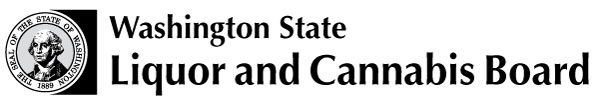 Licensing and Regulation1025 Union Ave SEPO Box 43098License NumberOlympia, WA 98504-3098Phone: 360-664-1600Trade NameFAX: 360-753-2710www.lcb.wa.gov UBI NumberPrint NameSignature (Officer, LLC Member/Manager, Sole Proprietor, Partner)Date